ПЛАН ЗАСТРОЙКИ КОМПЕТЕНЦИИ«R92. Агрономия»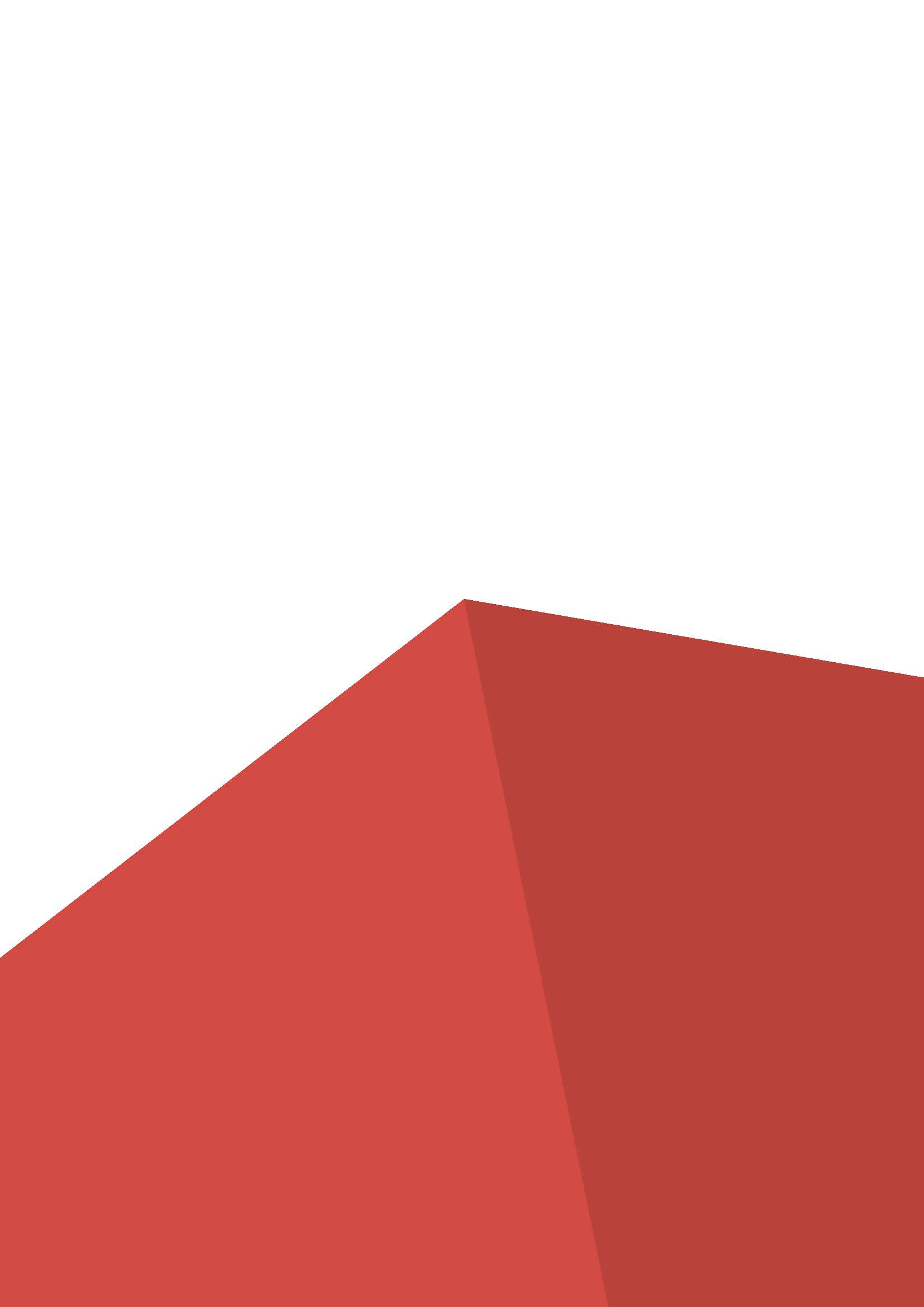 Томская область Томский аграрный колледж 2021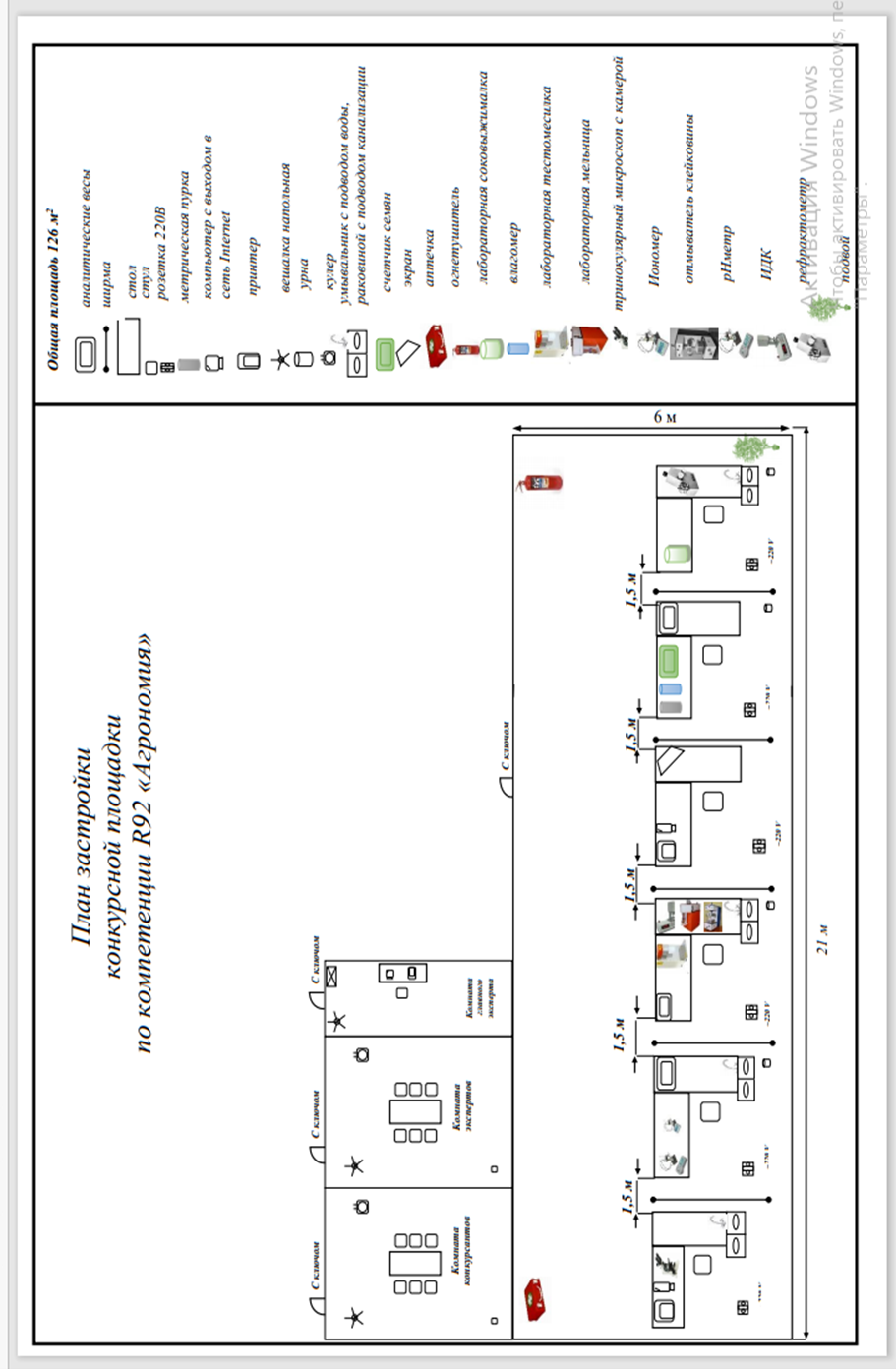 